Com. SEC Nº 030/17	                                                                     São Paulo, 03 de maio de 2017. 		ENCONTRO DE FORMAÇÃO – RECANTO CONSOLATA – 3º ANO/EFSenhores pais e/ou responsávelComunicamos que, no dia 09 de maio os alunos do 3º Ano do Ensino Fundamental irão ao Recanto Consolata para o encontro de formação que será realizado no período normal de aula. O não comparecimento do aluno implica em falta.Atividades a serem desenvolvidas:- Contemplando o Projeto “A região Sul e suas diversidades” os alunos deverão levar uma figura referente a região Sul. Após a observação e discussão sobre as imagens, todos farão uma degustação do pinhão, um produto típico da região.- piscina e recreação. Solicitamos sua atenção no envio da autorização até dois dias antes do encontro. NÃO SERÁ ACEITA AUTORIZAÇÃO NO DIA DO ENCONTRO.Comunicamos que todos os alunos sairão do Colégio em transporte contratado pela instituição. O responsável que conduzir o aluno ao Recanto também deverá buscá-lo no mesmo local, às 16h30.Lembramos que, caso haja instabilidade do tempo na data prevista, o encontro de formação será suspenso.   Agradecemos a colaboração. Estamos à disposição para mais esclarecimentos.Atenciosamente,DIREÇÃO e SEC – Setor de Enriquecimento Curricularsecconsolata@colegioconsolata.com.br         AUTORIZAÇÃO – ENCONTRO DE FORMAÇÃO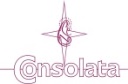       Ref.: SEC Nº 030/17	               RECANTO CONSOLATA             	                  3º ano do EF      Aluno(a):____________________________________________________ - 3º ano ___      Fará uso da piscina:       (    )  SIM                   (    ) NÃO      Assinatura do(a) responsável:________________________________  Data:___/___/17.